事实通告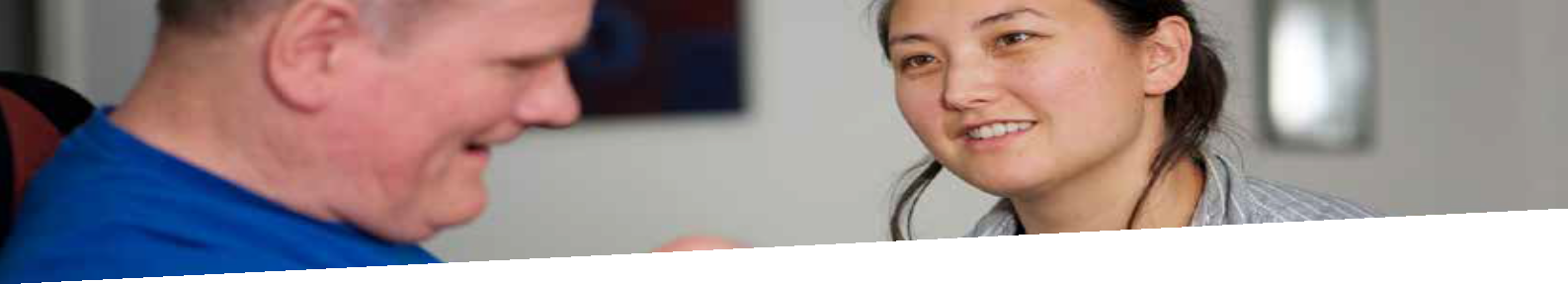 有关残障产业工残障产业工作者规章计划起始于 2020年7月1 日。 该条例包括：维州残障产业工作者的《行为准则》若任何残障产业工作者造成人身安全隐患，公司与员工必
须举报此种情况 独立投诉机构可接受任何对维州残障产业工作者的素质
和服务安全的举报。《行为准则》可以保护残障人士免受伤害和虐待。此准则规定维州未经注册的残障产业工作者必须履行职责。《行为准则》 适用于所有残障产业工作者，无论其经费是来自 NDIS（全国残障保险计划）或是其他方式。《2020 年残障服务保障规范》明确了《残障服务保障行为准则》，并受到《2018 年残障服务保障法案》的保护。 此准则规定了所有维州残障产业工作者必须履行的义务，并为保护残障人士免受伤害与虐待提供了标准。此准则可与《NDIS 质量与保障框架》相辅相成，在维州打造服务安全且有技能的残障工作者队伍。此准则采用了《NDIS 行为准则》，推动了维州对工作者要求的一致性，无论其经费来自 NDIS 或其他方式。谁受《行为准则》的约束？ 此准则适用于维州所有残障产业的雇员或在维州参与提供残障服务的工作者，无论其经费来源。若残障产业工作者造成安全隐患，任何人都可以向我们通报。这一行为称为“通报”。根据 2018 年残障服务保障法案， 残障产业工作人员和雇主必须对实施某种不当行为的员工向维州残障产业工作者委员会即时通报。残障产业工作者规章计划可让维州残障产业工作者委员会了解残障服务使用方面临的隐患，让我们能够更好地保护残障 人士免受侵害。残障产业工作者或雇主必须充分确定残障产业工作者的确实施了某种应被通报的行为，然后再进行通报。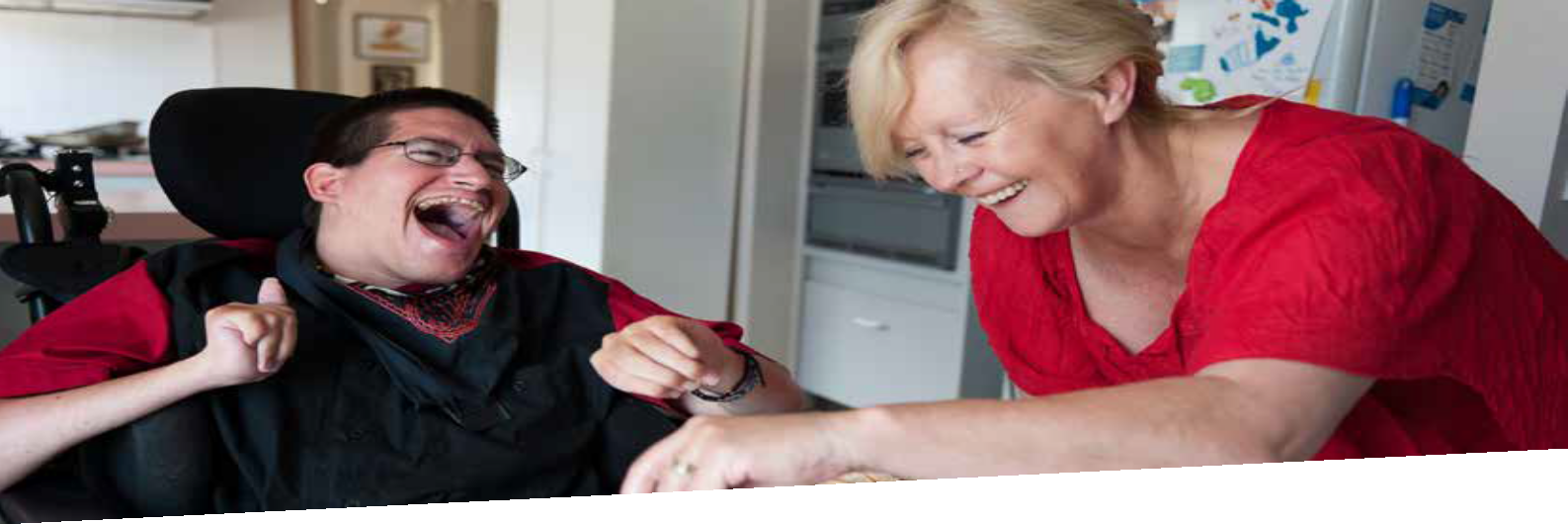 自 2020 年 7 月 1 日起开始受理对残障产业我们对投诉进行独立、公正和自主的受理。我们受理对残障产业工作者投诉时，旨在提高残障工作者队伍的素质、服务安全、 响应能力和可持续性。残障产业志愿者可在 2021 年 7 月 1 日起 
自行进行注册。我们理解新型冠状病毒（COVID-19）对残障产业工作者造成的不同程度的影响，以及对业内造成的压力和不确定性。通 过对注册时间进行 12 个月的延期可在流行病危机之后给与工作者喘息的机会，然后再应对新的注册计划。维州残障产业工作者委员会是一个崭新的独立机构。Dan Stubbs 是此委员会的专员。委员会 可以更好地保护残障人士并打造更强大、更安全的残障产业。此委员会负责执行行为准则， 并对所有残障人士的支持工作者和投诉业务设定最低标准。委员会收到通报则有权对造成人 身安全隐患的工作者进行调查并停职。打造更强大、更 安全的残障产业跟我们保持同步访问我们的网站 vdwc.vic.gov.au访问我们的网站 vdwc.vic.gov.au访问我们的网站 vdwc.vic.gov.au加入我们时讯通报加入我们时讯通报